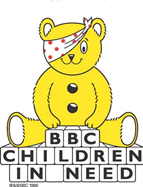 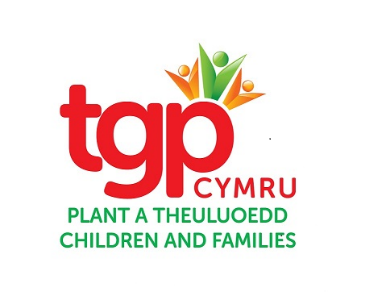 TGP Cymru Referral FormSection 1: Child/Young Person’s Personal InformationSection 2: Referral InformationIs the child/young person aware of referral?		Yes     No 		Is the parent/carer aware of referral?			Yes     No Is the family/ child/young person requesting a service?		Yes     No Please specify communication difficulties (if any):Please provide information regarding how the young person communicates and how best to share information with him/her?Please provide additional relevant information:Please return this completed referral form to:manon.evans@tgpcymru.org.ukOffice useName:Date of birth:Date of birth:Age:Full Postal Address:Home Number:Mobile Number:Gender:Legal Status:Legal Status:Ethnicity:Ethnicity:Ethnicity:Welsh Speaker:Welsh Speaker:Welsh Speaker:Yes     No Yes     No Yes     No Physical/Learning Disability:If yes please specify:Physical/Learning Disability:If yes please specify:Physical/Learning Disability:If yes please specify:Yes     No Yes     No Yes     No Yes     No Yes     No Yes     No Parent/Carer name and contact details:Parent/Carer name and contact details:Parent/Carer name and contact details:Name of Child/Young Person’s Social Worker:Name of Child/Young Person’s Social Worker:Local Authority Team Name:Local Authority Team Name:Local Authority Team Name:Local Authority Team Name:Social Worker Contact Number:Social Worker Contact Number:Social Worker Contact Number:LandlineLandlineMobileEmail address:Email address:Email address:Date of referral:Referred by:Local Authority/Organisation:Contact details:Does the child/young person need:Does the child/young person need:An Advocate:Yes     No 	Communication Passport:Yes     No 	One Page Profile:Yes     No 	Action taken:Referral taken by:Date: